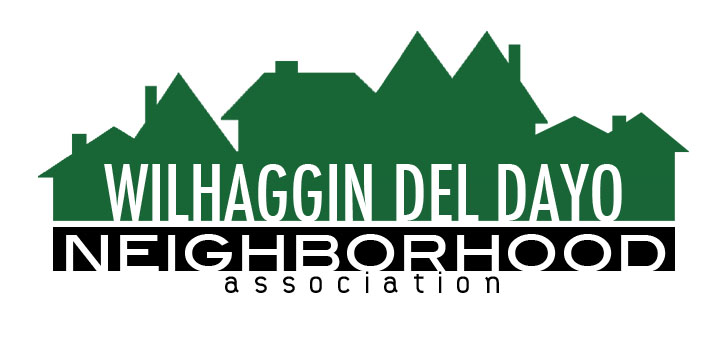 Minutes of Board of DirectorsTuesday, October 12, 2021 – 7:00 PM The meeting was called to order on Zoom at 7:00 pm by Paul Blaise.Board members present were Paul Blaise, Pat Landgraf, Debbie Desselle, Kathleen Newton, Maria Talcott, Brian Smith, Fern Waddell, Adam Anderson, Richard Goore, Steve SwattAbsent: Kathy RodriguezAdoption of MinutesMinutes were approved with corrections. There was a motion (Newton) second (Waddell) to approve the minutes. The motion was unanimously approved.Membership ReportWe have 261 paid members for 2022. There was a motion (Smith) second (Newton) to approve the membership report. The motion was unanimously approved.  Financial ReportWaddell reviewed the WDDNA reconciliation detail, profit & loss, balance sheet and expenses. IRS hasn’t responded yet to our CPA correspondence. For Sept our income and expenditures are almost equal. In Sept we spent $22,000.00 and 8 days were not filled. 65% of shifts were worked for Sept. 48% of shifts were worked for August. We reduced our budget by adding 2 hours to our shifts. There was a motion (Landgraf) second (Newton) to approve the financial report. The motion was unanimously approved.OLD BUSINESSCrime report. There were 2 incidents that were reported in Lexis Nexus. There was an  attempted break in on Arden Way.Patrol scheduling. We increased hours in Sept. We are down to 4 vacant shifts out of 10. We have 2 deputies that worked 2 shifts each for us. Academy has 30 recruits graduating in Oct and 50 recruits will graduate in Nov. We have a shift filled every other Sat evening.Invoice distribution process. Invoices went out on Oct 1st. Newton said the invoices are working really well. We are at 25% paid for 2022.Marketing campaign. Newton needs a system to download previous members who haven’t paid. Newsletter and patrol report will be sent separate. A reminder to renew will be included only to the people who haven’t paid. It can be segmented in Zoho. Regular mail will go out to non-members in Nov. Postcards will go out for non-members advertising town hall.NEW BUSINESSTown Hall. Landgraf said we are on the calendar at Jesuit for a room reservation for Dec 8. Jesuit follows the mask mandate.Future board members. Andersen said we could make an announcement at town hall to recruit potential board members. Talcott said she may reduce her duties next year and suggested a volunteer to input checks.Next meeting, November 9, 2021 at a board member’s house. ADJOURN Meeting 8:00 pm Submitted by Debbie Desselle, Secretary on November 3, 2021.